RESERVATION  FORM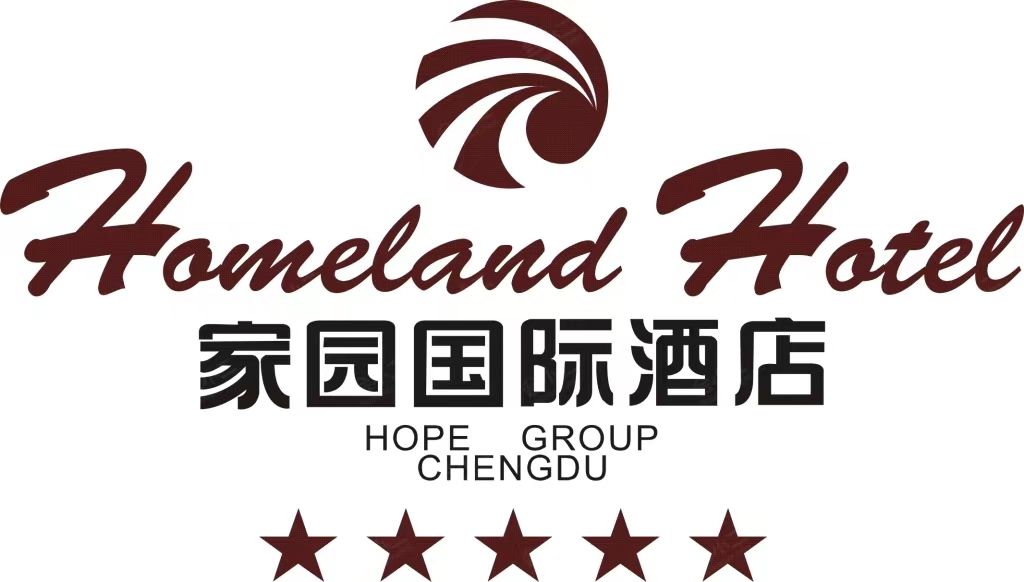 预订确认函CHENGDU HOMELAND  HOTEL成都家园国际酒店ADD: NO.8 XIWANGRD.CHENGDU CHINA地址：成都市双流区西航港希望路8号ARR DATE抵达日期：2023.7.XXGUEST NAME客人姓名：XXXTYPE/ROOMS客房种类/房间数 大床房（X间）标间（X间）FORM OF PAYMENT      付款方式：XX   SPECIAL  REQ特殊要求：         TEL联系电话：15718069939        NEW新订房：√MODIFICATION改正订房：DEP DATE离店日期：2023.8.XXNATIONALITY国籍：中国ROOM RATE房间价格：350元/间天（含早）RES DATE预订日期：2023.07.00RESERVED BY预订人：  XXXX     APPROVED BY经手人：刘英Please send your hotel reservation information with check in/out date, room type and contact phone number to 3m-nano@cust.edu.cn and Cc ieee3mnano@163.com. Then your information could be reserved. If you have any other questions about the accommodation, please don't hesitate to call Eva Liu at 157 1806 9939. Thank you for your cooperation.请将填好的酒店预订单发给IEEE 3M-NANO 2023秘书处3m-nano@cust.edu.cn 并抄送到ieee3mnano@163.com即可完成房间预订。如果有其他关于酒店住宿的问题，请拨打电话157 1806 9939联系刘经理。谢谢合作。It’s our pleasure to accept you reservation. The validity is just for the day you reserved. If it has to be changed or cancelled, please notice us as soon as possible.Thank you.本饭店很高兴接受您的预订。预订入住日期，当天有效。如您需要更改或取消该预订，请提早通知我方。多谢合作！